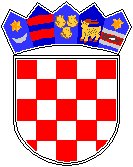 REPUBLIKA HRVATSKA GRAD ZAGREBOsnovna škola Petra ZrinskogZagreb, Krajiška 9KLASA: 003-06/20-01/05URBROJ: 251-132-20-2Zagreb, 27.8.2020. g.                                                                                                                   Odluke Školskog odbora ( od javnog interesa) donesene na 9. sjedniciu školskoj godini 2019./20. održanoj 27.8.2020.                   ODLUKA:Članovi Školskog odbora jednoglasno su donijeli odluku o usvajanju izvješća o realizaciji školskog kurikuluma za školsku godinu 2019./20.ODLUKA:Članovi Školskog odbora jednoglasno su donijeli odluku o usvajanju izvješća o realizaciji godišnjeg plana i programu rada za školsku godinu 2019./.20.ODLUKA:Članovi Školskog odbora jednoglasno su donijeli odluku o usvajanju izvješća o stanju sigurnosti, provođenju preventivnih programa te mjerama poduzetim u cilju zaštite prava učenika za školsku godinu 2019./20.            			                                              Predsjednica Školskog odbora                                                                                                      Zlatica Čolja-Hršak	